VORLAGE FÜR BUSINESS CONTINUITY-PLÄNE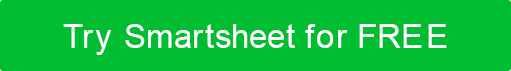 FOR MEDICALPRACTICES		INHALTSVERZEICHNISRISIKOSTRATEGIENKLINISCHES RISIKOBEREICHE DER RISIKOPRÄVENTIONSTRATEGIEN ZUR RISIKOPRÄVENTION OPERATIONS AND FINANCE RISKBEREICHE DER RISIKOPRÄVENTIONSTRATEGIEN ZUR RISIKOPRÄVENTION IT-RISIKOBEREICHE DER RISIKOPRÄVENTIONSTRATEGIEN ZUR RISIKOPRÄVENTION PRIORITÄTEN FÜR DIE WIEDERHERSTELLUNG VON GESCHÄFTSFUNKTIONENVerwende diese Strategie, um wichtige Geschäftsvorgänge an einem alternativen Standort wiederhergestellt zu haben. Dies ist eine Off-Site-Strategie, die die Disaster Recovery-Teams in Die Praxis umgesetzt haben. Das Informationssystem und die IT-Teams stellen IT-Funktionen basierend auf kritischen Geschäftsfunktionen wieder ein.UMZUGSSTRATEGIEALTERNATIVE GESCHÄFTSSEITEVerwenden Sie die alternative Geschäftsstandort- und Umzugsstrategie im Falle einer Katastrophe oder Störung, die die Fortsetzung der Geschäftsprozesse am ursprünglichen Unternehmensstandort hemmt. Wenn beide Arten von Störungen auftreten, sollte diese Strategie sowohl kurzfristige als auch langfristige Standortverlagerungen umfassen.WiederauffüllungsplanWIEDERHERSTELLUNGSPHASENDies sind die vorgänge, die Sie am dringendsten benötigen, um ihr Geschäft fortzufahren, und der Wiederherstellungsplan sollte sich auf diese wesentlichen Geschäftsfunktionen konzentrieren. Der Sanierungsplan sollte wie folgt verlaufen:KATASTROPHENFALLAKTIVIERUNG PLANENALTERNATIVER STANDORTBETRIEBÜBERGANG ZUM PRIMÄREN STANDORTBACKUP VON DATENSÄTZENSANIERUNGSPLANNotfallwiederherstellungs-/IT-Teams sollten alle Datensätze, die für die Fortsetzung des Geschäftsbetriebs von entscheidender Bedeutung sind, pflegen, kontrollieren und regelmäßig überprüfen, insbesondere die Aufzeichnungen, die Störungen oder Katastrophen von Einrichtungen beeinträchtigen würden. IT-Teams sichern regelmäßig die wichtigsten Dateien und speichern sie an einem Standort vor Ort.RECOVERY-TeamsRichten Sie Recovery-Teams ein und teilen Sie die Teilnehmer je nach Aufgabenrolle und Titel in die entsprechenden Unterteams ein. Benennt einen Teamleiter für jedes Team und weist alle anderen Teammitglieder einer bestimmten Rolle oder Aufgabe im Team zu.TEAMROLLENTEAMKONTAKTEVERANTWORTLICHKEITEN DES TEAMSABTEILUNGS-RECOVERY-TEAMSWIEDERHERSTELLUNGSVERFAHRENErzähle spezifische vorgänge oder aufgaben, die du durchführen solltest, um den normalen und kritischen Geschäftsbetrieb wiederhergestellt zu haben. Erläutern Sie jede Strategie, indem Sie einen bestimmten Satz von Vorgänge und aufgaben zur Wiederherstellung des Geschäftsbetriebs auflisten.POTENZIELLES WIEDERHERSTELLUNGSVERFAHRENKatastrophenfallMitteilung des ManagementsVorläufige SchadensbeurteilungErklärung der KatastropheAktivierung planenUmzug an alternative WebsiteUmsetzung des befristeten VerfahrensAufbau der KommunikationWiederherstellen des Datenprozesses und der Kommunikation mit Backup-StandortBeginnen Sie alternative Site-OperationenArbeit verwalten Übergang zurück zu primärer BetriebstätigkeitAlternative Site-Prozeduren beendenRessourcen zurück zum primären Standort verlagernAnlagenIn diesem Abschnitt sind alle Anhänge aufgeführt, die Sie für die Durchführung eines BCP benötigen:Mitarbeiter-KontaktlisteWiederherstellungsprioritätenAlternative Site-RessourcenStandorte des Emergency Operations Center (EOC)Vital RecordsLieferantenlistenIT-Systemberichte und RessourcenAlternative Site-TransportinformationenWirkungs- und RisikobewertungenAnalyse der Geschäftlichen AuswirkungenWiederherstellungs-AufgabenlistenOffice-WiederherstellungsplanVERSIONSVERLAUFVERSIONSVERLAUFVERSIONSVERLAUFVERSIONSVERLAUFVERSIONSVERLAUFVersionGENEHMIGT VONREVISIONSDATUMBESCHREIBUNG DER VERÄNDERUNGAutorVORBEREITET VONTitelDatumGENEHMIGT VONTitelDatumSobald Sie eine Katastrophe erklärt haben, treffen Sie Entscheidungen, um den Rest des Wiederherstellungsplans zu aktivieren.In dieser Phase setzen Sie den Business Continuity Plan (BCP) in Kraft. Diese Phase wird fortgesetzt, bis Sie die alternative Geschäftswebsite sichern und den Geschäftsbetrieb verlagern.Diese Phase dauert an, bis Sie die primäre Einrichtung wiederherstellen können.Diese Phase dauert an, bis Sie den Geschäftsbetrieb auf die ursprüngliche Geschäftswebsite verschieben können.Teamleiter, Backup-Teamleiter, TeammitgliedGespeichert im Anhang zur KontaktlisteIncident Commander, HR/PR Officer, Information Technology, Finance/Admin, Rechtiliche Informationen/ContactsBusiness Continuity Coordinator, EOC Communication Team, EOC Human Resources Team, EOC Administration Team, Emergency Response Team, Information Technology Recovery TeamHaftungsausschlussArtikel, Vorlagen oder Informationen, die Smartsheet auf der Website zur Verfügung stellt, sind nur als Referenz verfügbar. Obwohl wir bestrebt sind, die Informationen auf dem neuesten Stand zu halten und zu korrigieren, geben wir keine Zusicherungen oder Garantien jeglicher Art, weder ausdrücklich noch stillschweigend, über die Vollständigkeit, Genauigkeit, Zuverlässigkeit, Eignung oder Verfügbarkeit in Bezug auf die Website oder die auf der Website enthaltenen Informationen, Artikel, Vorlagen oder zugehörigen Grafiken. Jedes Vertrauen, das Sie auf solche Informationen legen, erfolgt daher ausschließlich auf Ihr eigenes Risiko.